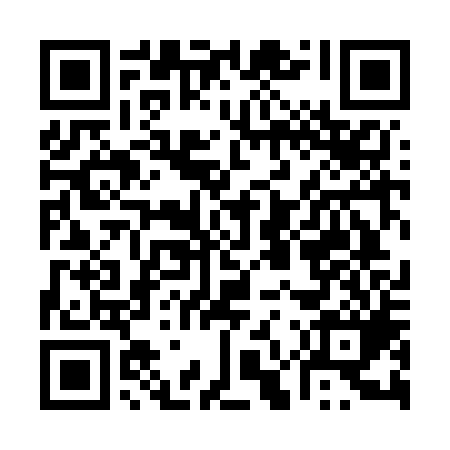 Ramadan times for San Ignacio, ArgentinaMon 11 Mar 2024 - Wed 10 Apr 2024High Latitude Method: NonePrayer Calculation Method: Muslim World LeagueAsar Calculation Method: ShafiPrayer times provided by https://www.salahtimes.comDateDayFajrSuhurSunriseDhuhrAsrIftarMaghribIsha11Mon5:235:236:4112:524:217:027:028:1612Tue5:245:246:4212:524:217:017:018:1513Wed5:245:246:4212:514:207:007:008:1414Thu5:255:256:4312:514:206:596:598:1215Fri5:255:256:4312:514:196:586:588:1116Sat5:265:266:4412:514:186:576:578:1017Sun5:275:276:4412:504:186:566:568:0918Mon5:275:276:4512:504:176:556:558:0819Tue5:285:286:4512:504:176:546:548:0720Wed5:285:286:4612:494:166:526:528:0521Thu5:295:296:4612:494:156:516:518:0422Fri5:295:296:4712:494:156:506:508:0323Sat5:305:306:4812:494:146:496:498:0224Sun5:315:316:4812:484:146:486:488:0125Mon5:315:316:4912:484:136:476:478:0026Tue5:325:326:4912:484:126:466:467:5927Wed5:325:326:5012:474:126:456:457:5728Thu5:335:336:5012:474:116:446:447:5629Fri5:335:336:5112:474:106:426:427:5530Sat5:345:346:5112:464:106:416:417:5431Sun5:345:346:5212:464:096:406:407:531Mon5:355:356:5212:464:086:396:397:522Tue5:355:356:5312:464:076:386:387:513Wed5:365:366:5312:454:076:376:377:504Thu5:365:366:5412:454:066:366:367:495Fri5:375:376:5412:454:056:356:357:486Sat5:375:376:5512:444:056:346:347:477Sun5:385:386:5512:444:046:336:337:468Mon5:385:386:5612:444:036:326:327:459Tue5:395:396:5612:444:026:316:317:4410Wed5:395:396:5712:434:026:306:307:43